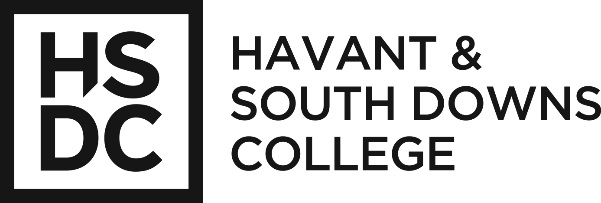 Job Description:Key Purpose:Key Responsibilities and Accountabilities:Cross-College Responsibilities and Accountabilities:To operate the above function in accordance with Health and Safety legislation and good practice, particularly the Food Safety (General Food Hygiene) Regulations 1995 and the Food Safety Act 1990.This job description is current as at the date shown below.  In consultation with you, it is liable to variation by management to reflect or anticipate changes in or to the job.  You are liable to undertake such other duties as may reasonably be required of you, commensurate with your grade, at your initial or present place of work or at any other of the College’s operational sites.Person Specification   Assistant StorekeeperKey to assessment methods:A = ApplicationI = InterviewPost:Assistant Food Stores Technician Salary Grade:Scale 2 Responsible to:Learning Manager – CHAT/H&BTo assist the Senior Technician (Food Store and Kitchen Support) in the efficient running of the Store rooms and compilation of orders and issuing of stock (food and disposables)AWeighing and issuing of items for classes as requested by lecturing staff.  Entering details on requisition sheets.BReceiving goods and trolleys returned, storing excess goods and entering details on requisition sheets.CRoutine cleaning of stores, freezers and refrigerators, including defrosting, daily temperature checks, cleaning of trolleys, stores floors, returned utensils, etc.DDeep clean at end of each term as above, and assisting Senior Technician (Food Store and Kitchen Support) with annual deep clean, including emptying and cleaning of all food containers.EStacking shelves in stores and ensuring strict rotation of goods, disposing of any date expired items as necessary.FStoring deliveries from suppliers and checking goods received notes.GAssisting in management of stores control processes, including H&S, COSHH, HACCAP.HSelling of surplus food and ensuring prompt payment of monies received to cashiers.IAssisting the Senior Technician (Food Stores and Kitchen Support) with end of term stocktaking and annual stocktakingJIn the absence of the Senior Technician (Food Stores and Kitchen Support) generally fulfilling the Senior Technician (Food Stores and Kitchen Support) role & liaising with the Kitchen Technician Supervisor.KAny other duties as may reasonably be required by your Head of Department that is commensurate with the grade of the post.1Participate in Performance Management and professional development activities as required2Value and promote diversity and equal opportunities3Work within health and safety guidelines and be aware of your responsibilities for health and safety4Fully support and adhere to the College approved strategies, policies and procedures5Be responsible for safeguarding and promotion of the welfare of children, young people and vulnerable adults6Responsible for Student Success Rates, Retention and Achievement7Support the College’s quality initiatives, promoting the values of the College and ensuring that outputs meet quality standards8Provide the best possible service to customers (both internal and external) in line with College standardsQUALIFICATIONS & TRAININGEssentialDesirableHow assessediLevel 2 hygiene qualificationYAKNOWLEDGE, EXPERIENCE & UNDERSTANDING (CURRENT)        YAiiiKnowledge and understanding of basic food production techniques. Qualified to NVQ Level 2 minimum  YAivRecognition of ingredients- raw and cooked.YA/ISKILLS & ATTRIBUTESvGood standard of written and spoken communication skillsYA/IviGood standard of numeracy skillsYIviiPatience and diplomacy, to be able to work as an individual & as part of a successful team.YIviiiAbility to understand and analyse food orders to prepare correct ingredients for craft catering lessons.YA/I